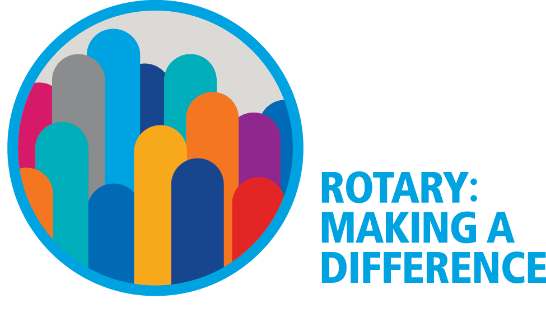 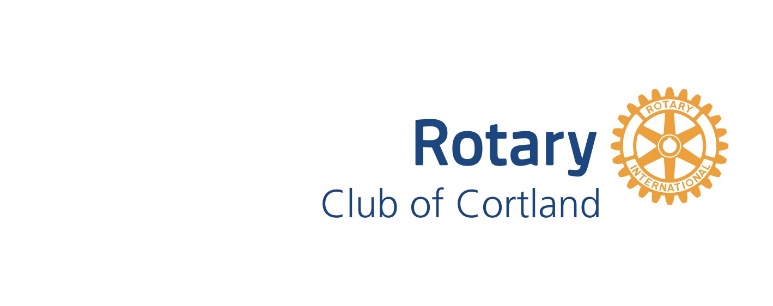 Cortland Rotary Club Board MeetingMarch 21, 20187:00 a.m. @ PerkinsMinutesPresent: Sheila Abbey, Grant VanSant, Forrest Earl, Jean Cadwallader, Jim Nichols, Frank Kelly, Matt Whitman, Rebecca Stone, and Doug LarisonPresident Forrest call Meeting to Order at 7:07			S. Abbey moved to approve the Secretary’s Minutes for February. The motion was seconded by G. VanSant and approved	Treasurer’s Report	Treasurer’s report was accepted and reviewed. The money left in the two HIV grants will be distributed to the Nursing Program through the TC3 Foundation. 					100th Anniversary: People of Action Campaign		Request the club support our Club teams in the Bowl-A-Abilities Charity Event for Access to Independence on March 23 and the Cystic Fibrous Walk on April 27 with a $100 contribution for each event.J. Cadwallader moved to support the Bowl-A-Abilities and Cystic Fibrous Walks with a $100 contribution to each. The Motion was seconded by J. Nichols and was approved.Discussion about ear marking the United Way dollars for 2018-2019 to the People of Action Campaign. After considerable discussion the money will continue to be sent as in pasted years with a focus on major sponsorship. F. Earl and D. Larison will talk with the Director of the United Way.AS part of this year’s Presidential citation should we be planting a tree at the new Town Park in honor of President Ian? Earth Day April 22, the Club can plant trees at Lime Hollow from 1 until 4. We could meet Ian’s challenge by helping.Youth Exchange Committee Report				Thanks to all that help either hosting a student or preparing food for the Youth Exchange Students.Goals 2017 – 2018						Forrest	The survey about what we do and why. Has sent the Rotary International Membership Satisfaction Survey. There was discussion about email it to members and supplying paper copies to those who need it. It was suggested to put the survey on Survey Monkey or a similar program. M. Whitman will do this.Radio Day							Everyone agrees that we need to continue event.  It’s our biggest fundraiser. Somewhere skeptic but new model proved successful.  We should select best solicitors to call on donors. We will improve results by matching all tasks to talent.  Improve promotion to increase listeners. Use airtime to promote Rotary. Find other ways to credit donors.  Music hr. doesn't fit new model. Board addressed this last year – agreed to eliminate this segment after 2017. The chair chooses the committee and directs operations (assignments, programs, etc.) Core group will include Kelly, Evan, Matt & Samantha.  Roles for all who wish to be involved. Opportunity to educate and involve new members.   Will include this as part of work with new members. Corn Ducky Derby	sell those ticketsPride of Workmanship is on scheduleSignage for Suggett Park has been orderedThank you note from McGraw 				Request from MarathonCortland County Area Agency for the Aging LetterAdjournment by Forrest at 8:10						